Slovenský jazyk 6. roč. ŠZŠ variant ASlovenská abeceda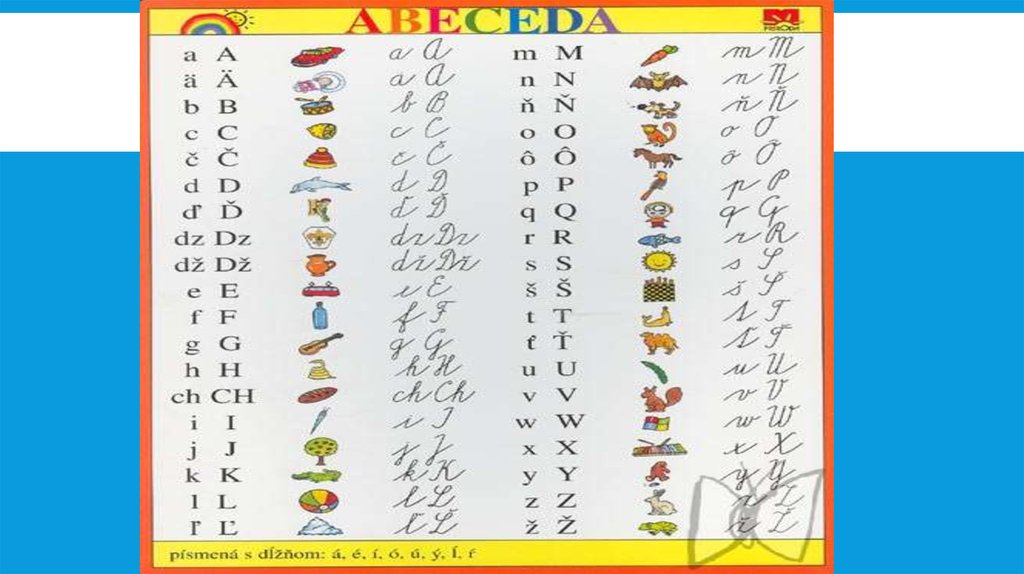 Pracovný list1. Písmená abecedy sa poprehadzovali. Napíš abecedu správne.A   ä   á   b   c  d   č   ď   dz   dž   é   e   f  h  g  ch  j  k i í  l  ĺ  ľ  n  m  n  o ô  ó  p  q  r  ŕ  t  ť  s  š  u  ú  w   v  y   ý    z   ž   x................................................................................................................................................................................................................................................................................................................................................................................................................................................................................................................................2. Zoraď mená podľa abecedy.Anička, Janka, Zuzka, Miško, Slávko, Beátka, Radko, Kristínka, Paľko, Dianka....................................................................................................................................................................................................................................................................................................................................................................................................................................................................................................................................................................................................................3. Doplň chýbajúce písmená abecedy.A ...... ä  b ...... č  d ......  .......  dž  e ...... f ...... h ...... i ......j  k ......ĺ ......  ...... n ...... o ó  ô  p ...... r  ŕ ......  ...... t  ť  u ...... v ...... x  y ...... z ...... 4. Spočítaj v abecede všetky krátke samohlásky a zapíš počet: ............................Spočítaj v abecede všetky dlhé samohlásky a zapíš počet: ...............................Spočítaj v abecede všetky mäkké spoluhlásky a zapíš počet: ............................5. Slová napíš do riadku podľa abecedného poradia:cesnak, mačka, kel, opica, ďateľ, ryba, gajdy, ťava, syseľ, egreš, ihla, veverica, černica, potok, šarkan, zima................................................................................................................................................................................................................................................................................................................................................................................................................................................................................................................................6. Ktoré je tvoje obľúbené písmeno? Nakresli ho!